АДМИНИСТРАЦИЯ БЕРЕЗОВСКОГО РАЙОНА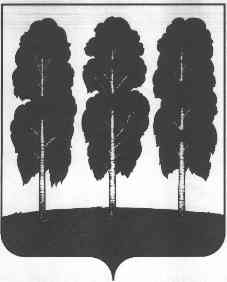 ХАНТЫ-МАНСИЙСКОГО АВТОНОМНОГО ОКРУГА - ЮГРЫПОСТАНОВЛЕНИЕот  05.12.2019      			    	                                                                  № 1415пгт. БерезовоО внесении изменения в постановление администрации Березовского района от 28.09.2015    № 1209 «Об утверждении тарифов на платные услуги (работы), предоставляемые (выполняемые) муниципальным унитарным предприятием «Березовонефтепродукт»В соответствии с Федеральным законом от 06.10.2003 № 131-ФЗ «Об общих принципах организации местного самоуправления в Российской Федерации», решением Думы Березовского района от 29.03.2007 № 123 «Об утверждении Положения о порядке установления тарифов (цен) на платные услуги муниципальных предприятий и учреждений Березовского района», постановлением администрации Березовского района от 10.10.2014 № 1509 «Об утверждении Положения о регулировании тарифов на услуги (работы), предоставляемые (выполняемые) муниципальными унитарными предприятиями Березовского района, учредителем которых является администрация Березовского района» и на основании обращения муниципального унитарного предприятия «Березовонефтепродукт»:Приложение к постановлению администрации Березовского района от 28.09.2015 № 1209 «Об утверждении тарифов на платные услуги (работы), предоставляемые (выполняемые) муниципальным унитарным предприятием «Березовонефтепродукт» изложить в следующей редакции согласно приложению  к настоящему постановлению.Опубликовать настоящее постановление в газете «Жизнь Югры» и разместить на официальном сайте органов местного самоуправления Березовского района.3. Настоящее постановление вступает в силу после его официального опубликования и распространяется на правоотношения, возникающие с 01.01.2020 .Глава района								                 В.И. Фомин						         Приложение к постановлению администрации Березовского районаот 05.12.2019 № 1415таблица 1ТАРИФЫна платные услуги (работы), предоставляемые (выполняемые) муниципальным унитарным предприятием «Березовонефтепродукт» таблица 2Тарифы на платную услугу хранение горюче-смазочных материалов, предоставляемую МУП «Березовонефтепродукт»№ п/пНаименование услугиЕдиница измеренияТариф, рублей (с учетом НДС).1.Оказание услуг водного транспорта (аренда водных транспортных средств с услугами водителя), в том числе по маркам транспортных средств:1.1.Моторная лодка «Тритон-540»1 машино/час2 045,05 1.1.Моторная лодка «Тритон-540»1 час простоя455,19 1.2.Катер «Град Березов»1 машино/час2 622,71 1.2.Катер «Град Березов»1 час простоя777,07 1.3.Катер «Охотник»1 машино/час2 590,38 1.3.Катер «Охотник»1 час простоя744,74 1.4Катер «Амур»1 машино/час2 505,971.4Катер «Амур»1 час простоя546,752.Предоставление площадки для погрузочно-разгрузочных работ в пгт. Березово1 тонна/операция80,00 3.Хранение грузов на территории причала в пгт. Березово1 кв.м. в сутки37,25 4.Стоянка судов у причальной стены в пгт. Березово1 п.м. в час16,13 5.Оказание услуг по обезвреживанию (сжиганию) биологических отходов 1 кг191,83№ п/пУчастокЕдиница измеренияТариф (с учетом НДС)Тариф (с учетом НДС)Тариф (с учетом НДС)№ п/пУчастокЕдиница измерения2020 год2021 год1Няксимвольруб. за 1 тонну в сутки24,4426,142Тегируб. за 1 тонну в сутки20,5121,703Хулимсунтруб. за 1 тонну в сутки18,1319,344Березоворуб. за 1 тонну в сутки18,5719,715Ванзетурруб. за 1 тонну в сутки17,5118,746Игримруб. за 1 тонну в сутки18,1019,037Саранпаульруб. за 1 тонну в сутки20,3321,908Сосьваруб. за 1 тонну в сутки22,1923,60